Zagreb, datumKlasa:URBR:Student:________________________________________________Godina studija:_______Poštovani članovi Povjerenstva,Odlukom od (datum, broj) odobrena mi je izrada diplomskog rada pod naslovom (upisati naslov), a za mentora rada je imenovan (titula, ime i prezime).Zbog niže navedenih razloga, a sukladno odredbama članka 3, stavak 2. Naputka o diplomskom radu Pravilnika o integriranom preddiplomskom i diplomskom studiju, ljubazno Vas molim da mi odobrite promjenu teme (uz istog mentora), odnosno promjenu mentora (uz istu ili novu temu) – upisati odgovarajuće, izbrisati nepotrebno.Novi naslov diplomskog rada:______________________________________________________________________________________________________________________________(napisati naslov tiskanim i čitljivim slovima)Novi naslov diplomskog rada na engleskom jeziku:______________________________________________________________________________________________________________(napisati naslov tiskanim i čitljivim slovima)Novi mentor diplomskog rada:___________________________________________________OBRAZLOŽENJE: Upisati jasno obrazloženje zbog čega se traži promjena teme (uz potpis studenta i mentora), odnosno zbog čega se traži promjena mentora (uz istu ili novu temu – uz potpis studenta, te ako je potrebno potpis suglasnosti starog i novog mentora).S poštovanjem,Student:Mentor(i):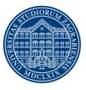 SVEUČILIŠTE U ZAGREBUVETERINRSKI FAKULTETPovjerenstvo za integrirani preddiplomski i diplomski studij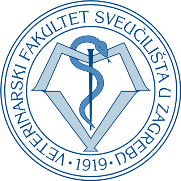 PREDMET:  Zamolba za promjenu teme i/ili mentora diplomskog radaPREDMET:  Zamolba za promjenu teme i/ili mentora diplomskog radaObrazac: DVM-04